Publicado en  el 10/11/2015 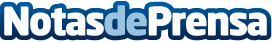 Workshop Social Commerce en ICEMD: todo sobre los nuevos hábitos de compra del consumidor social, local, mobile, y multicanalDatos de contacto:Nota de prensa publicada en: https://www.notasdeprensa.es/workshop-social-commerce-en-icemd-todo-sobre_1 Categorias: Finanzas E-Commerce http://www.notasdeprensa.es